прошу зарегистрировать меня для участия в государственной итоговой аттестации в указанной форме по  следующим учебным предметам:Прошу создать условия, учитывающие состояние здоровья, особенности психофизического развития, для сдачи ОГЭ/ГВЭ подтверждаемые:        оригиналом или надлежащим образом заверенной копией рекомендаций психолого-медико-педагогической комиссии       оригиналом или надлежащим образом заверенной копией справки, подтверждающей факт установления инвалидности, выданной федеральным государственным учреждением медико-социальной экспертизыУказать дополнительные условия, учитывающие состояние здоровья, особенности психофизического развития       Увеличение продолжительности экзамена на 1,5 часа       Отдельная аудитория(иные дополнительные условия/материально-техническое оснащение, учитывающие состояние здоровья, особенности психофизического развития)
С Порядком проведения государственной итоговой аттестации по образовательным программам основного общего образования, в том числе с основаниями для удаления с экзаменов за нарушение установленных требований, с процедурой досрочного завершения экзаменов по объективным причинам ознакомлен (ознакомлена).Подпись участника ГИА   __________/______________________(Ф.И.О.)  «____» _____________ 20_____ г.Подпись родителя (законного представителя) участника ГИА__________________ /__________________________ (Ф.И.О.) «____» _____________ 20_____ г.Руководителюобразовательной организации__________________________Заявление на участие в ОГЭ/ГВЭЗаявление на участие в ОГЭ/ГВЭЗаявление на участие в ОГЭ/ГВЭЗаявление на участие в ОГЭ/ГВЭЗаявление на участие в ОГЭ/ГВЭЗаявление на участие в ОГЭ/ГВЭЗаявление на участие в ОГЭ/ГВЭЗаявление на участие в ОГЭ/ГВЭЗаявление на участие в ОГЭ/ГВЭЗаявление на участие в ОГЭ/ГВЭЗаявление на участие в ОГЭ/ГВЭЗаявление на участие в ОГЭ/ГВЭЗаявление на участие в ОГЭ/ГВЭЗаявление на участие в ОГЭ/ГВЭЗаявление на участие в ОГЭ/ГВЭЗаявление на участие в ОГЭ/ГВЭЗаявление на участие в ОГЭ/ГВЭЗаявление на участие в ОГЭ/ГВЭЗаявление на участие в ОГЭ/ГВЭЗаявление на участие в ОГЭ/ГВЭЗаявление на участие в ОГЭ/ГВЭЗаявление на участие в ОГЭ/ГВЭЗаявление на участие в ОГЭ/ГВЭЗаявление на участие в ОГЭ/ГВЭЗаявление на участие в ОГЭ/ГВЭЗаявление на участие в ОГЭ/ГВЭЗаявление на участие в ОГЭ/ГВЭЗаявление на участие в ОГЭ/ГВЭЗаявление на участие в ОГЭ/ГВЭЗаявление на участие в ОГЭ/ГВЭЗаявление на участие в ОГЭ/ГВЭЗаявление на участие в ОГЭ/ГВЭЗаявление на участие в ОГЭ/ГВЭЗаявление на участие в ОГЭ/ГВЭЗаявление на участие в ОГЭ/ГВЭЗаявление на участие в ОГЭ/ГВЭЗаявление на участие в ОГЭ/ГВЭЗаявление на участие в ОГЭ/ГВЭЗаявление на участие в ОГЭ/ГВЭЗаявление на участие в ОГЭ/ГВЭЗаявление на участие в ОГЭ/ГВЭЗаявление на участие в ОГЭ/ГВЭЗаявление на участие в ОГЭ/ГВЭЗаявление на участие в ОГЭ/ГВЭЗаявление на участие в ОГЭ/ГВЭЗаявление на участие в ОГЭ/ГВЭЗаявление на участие в ОГЭ/ГВЭЗаявление на участие в ОГЭ/ГВЭЗаявление на участие в ОГЭ/ГВЭЗаявление на участие в ОГЭ/ГВЭЗаявление на участие в ОГЭ/ГВЭЗаявление на участие в ОГЭ/ГВЭ   Я,фамилияфамилияфамилияфамилияфамилияфамилияфамилияфамилияфамилияфамилияфамилияфамилияфамилияфамилияфамилияфамилияфамилияфамилияфамилияфамилияфамилияфамилияфамилияфамилияфамилияфамилияфамилияфамилияфамилияфамилияфамилияфамилияфамилияфамилияфамилияфамилияфамилияфамилияфамилияфамилияфамилияфамилияфамилияфамилияфамилияфамилияфамилияфамилияфамилияфамилияфамилияфамилияимяимяимяимяимяимяимяимяимяимяимяимяимяимяимяимяимяимяимяимяимяимяимяимяимяимяимяимяимяимяимяимяимяимяимяимяимяимяимяимяимяимяимяимяимяимяимяимяимяимяимяотчествоотчествоотчествоотчествоотчествоотчествоотчествоотчествоотчествоотчествоотчествоотчествоотчествоотчествоотчествоотчествоотчествоотчествоотчествоотчествоотчествоотчествоотчествоотчествоотчествоотчествоотчествоотчествоотчествоотчествоотчествоотчествоотчествоотчествоотчествоотчествоотчествоотчествоотчествоотчествоотчествоотчествоотчествоотчествоотчествоотчествоотчествоотчествоотчествоотчествоотчествоДата рождения:чч.мм.ггНаименование документа, удостоверяющего личностьНаименование документа, удостоверяющего личностьНаименование документа, удостоверяющего личностьНаименование документа, удостоверяющего личностьНаименование документа, удостоверяющего личностьНаименование документа, удостоверяющего личностьНаименование документа, удостоверяющего личностьНаименование документа, удостоверяющего личностьНаименование документа, удостоверяющего личностьНаименование документа, удостоверяющего личностьНаименование документа, удостоверяющего личностьСерияНомерНомерНомерНомерНомерСНИЛССНИЛСКонтактный телефон()--Наименование предметаформа ОГЭПериодНаименование предметаформа ГВЭформа ГВЭПериодНаименование предметаформа ОГЭПериодНаименование предметаписьменная формаустная формаПериодРусский языкРусский язык    Осложненное    списывание   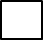     Изложение      Диктант     МатематикаМатематикаФизикаФизикаХимияХимияИнформатикаИнформатикаБиологияБиологияИстория История ГеографияГеографияАнглийский языкАнглийский языкНемецкий языкНемецкий языкФранцузский языкФранцузский языкОбществознаниеОбществознаниеИспанский языкИспанский языкЛитератураЛитератураРодной язык (хакасский)ЛитератураРегистрационный номер